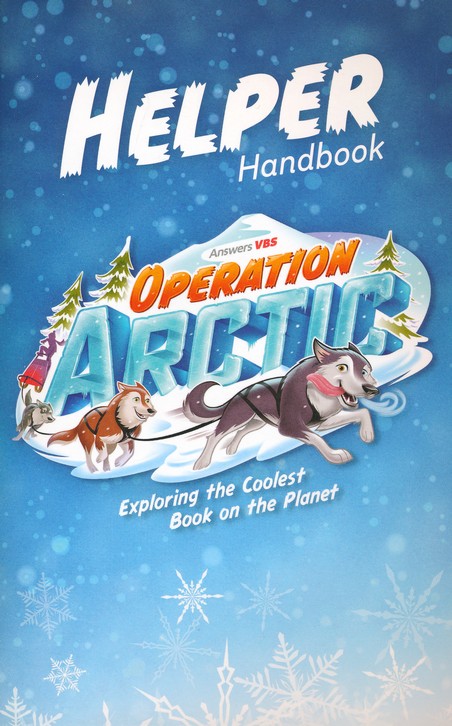 Ecumenical Vacation Bible School 2017 When: Wed. August 23 - Friday Aug 25  9:00 am to 11:45 am Where: St. Paul’s at 62 Clyde St. Almonte Who: Children 4 – 10 years of ageWhy: Join us on this Arctic Adventure to learn more about God and life in the north through stories, music, snacks, crafts, science and games. Registration:  Please email Judy Best at mjbest@rogers.com There is no cost for this VBS. Any donations will go towards one of our charities.